В период проведения независимой экспертизы (семь рабочих дней) предложения и замечания по проекту НПА просим сообщить письменно на электронный адрес администрации Гривенского сельского поселения Калининского района:  adm_griv_2006@mail.ruПРОЕКТ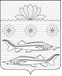 СОВЕТ ГРИВЕНСКОГО СЕЛЬСКОГО ПОСЕЛЕНИЯ КАЛИНИНСКОГО РАЙОНАО внесении изменений в решение Совета Гривенского сельского поселения Калининского района от 25 июня 2020 года № 49 "Об утверждении Положения о муниципальной службе в администрации Гривенского сельского поселения Калининского района"В соответствии с Федеральным законом от 30 апреля 2021 № 116-ФЗ "О внесении изменений в отдельные законодательные акты Российской Федерации", Законом Краснодарского края от 8 июня 2007 года № 1244-КЗ "О муниципальной службе в Краснодарском крае", Уставом Гривенского сельского поселения Калининского района, Совет Гривенского сельского поселения Калининского района РЕШИЛ: 1. Внести в решение Совета Гривенского сельского поселения Калининского района от 25 июня 2020 года № 49 "Об утверждении Положения о муниципальной службе в администрации Гривенского сельского поселения Калининского района" (с изменениями от 25 февраля 2021 года № 73) (далее Положение) следующие изменения:1.1. Подпункт 9 пункта 2.1. раздела 2 главы III Положения изложить в следующей редакции:"9) сообщать в письменной форме представителю нанимателя (работодателю) о прекращении гражданства Российской Федерации либо гражданства (подданства) иностранного государства - участника международного договора Российской Федерации, в соответствии с которым иностранный гражданин имеет право находиться на муниципальной службе, в день, когда муниципальному служащему стало известно об этом, но не позднее пяти рабочих дней со дня прекращения гражданства Российской Федерации либо гражданства (подданства) иностранного государства - участника международного договора Российской Федерации, в соответствии с которым иностранный гражданин имеет право находиться на муниципальной службе;";1.2. Подпункт 9 пункта 2.1. раздела 2 главы III Положения дополнить подпунктом 9.1 следующего содержания: "9.1) сообщать в письменной форме представителю нанимателя (работодателю) о приобретении гражданства (подданства) иностранного государства либо получении вида на жительство или иного документа, подтверждающего право на постоянное проживание гражданина на территории иностранного государства, в день, когда муниципальному служащему стало известно об этом, но не позднее пяти рабочих дней со дня приобретения гражданства (подданства) иностранного государства либо получения вида на жительство или иного документа, подтверждающего право на постоянное проживание гражданина на территории иностранного государства;";1.3. Подпункты 6 и 7 пункта 3.1. раздела 3 главы III Положения изложить в следующей редакции:"6) прекращения гражданства Российской Федерации либо гражданства (подданства) иностранного государства - участника международного договора Российской Федерации, в соответствии с которым иностранный гражданин имеет право находиться на муниципальной службе;7) наличия гражданства (подданства) иностранного государства либо вида на жительство или иного документа, подтверждающего право на постоянное проживание гражданина на территории иностранного государства, если иное не предусмотрено международным договором Российской Федерации;";1.4. Подпункт 2 пункта 5.1 раздела 5 главы IV Положения признать утратившим силу.2. Общему отделу администрации Гривенского сельского поселенияКалининского района (Крят А.Н.) обнародовать настоящее решение в установленном порядке и разместить на официальном сайте администрации Гривенского сельского поселения Калининского района в информационно-телекоммуникационной сети "Интернет".3. Контроль за выполнением настоящего решения возложить на постоянную комиссию по вопросам правового и организационного обеспечения деятельности органов местного самоуправления, социальным вопросам, делам молодежи, культуры и спорта (Нетребко В.Г.).4. Решение вступает в силу со дня его официального обнародования.Глава Гривенского сельского                           Председатель Совета Гривенского              поселения                                                            сельского поселения Калининского     Калининского района                                        района_______________________Л.Г. Фикс              ________________А.В. Вороная   РЕШЕНИЕ   РЕШЕНИЕ   РЕШЕНИЕ   РЕШЕНИЕ   РЕШЕНИЕ   РЕШЕНИЕ   РЕШЕНИЕот№станица Гривенскаястаница Гривенскаястаница Гривенскаястаница Гривенскаястаница Гривенскаястаница Гривенскаястаница Гривенская